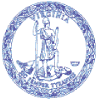 COMMONWEALTH of VIRGINIA
ALISON G. LAND, FACHE
 COMMISSIONER
DEPARTMENT OF
BEHAVIORAL HEALTH AND DEVELOPMENTAL SERVICES
Post Office Box 1797
Richmond, Virginia   23218-1797Telephone (804) 786-3921
Fax (804) 371-6638
www.dbhds.virginia.govDateContact NameFacility NameFacility AddressFacility AddressDear A Level of Care Review was completed for (beneficiary) on (date).  Your facility was found to be in compliance in all areas; however, the Family Resource Consultant (FRC) would like to offer the following recommendations:If you have any questions or would like additional information, you may contact me atYour written response to recommendations is due bySincerely,(Name)Family Resource ConsultantDivision of Developmental ServicesArea of ReviewRecommendations